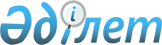 Қазақстан Республикасы Үкіметінің "Қазақстан Республикасы Бәсекелестікті қорғау агенттігінің (Монополияға қарсы агенттік) мәселелері" туралы 2008 жылғы 15 ақпандағы № 141 және "Мемлекеттік монополия субъектісі өндіретін және өткізетін тауарларға баға белгiлеу қағидаларын бекіту туралы" 2013 жылғы 20 ақпандағы № 159 қаулыларына өзгерістер мен толықтырулар енгізу туралы
					
			Күшін жойған
			
			
		
					Қазақстан Республикасы Үкіметінің 2013 жылғы 5 шілдедегі № 694 қаулысы. Күші жойылды - Қазақстан Республикасы Үкіметінің 2015 жылғы 10 сәуірдегі № 213 қаулысымен      Ескерту. Күші жойылды - ҚР Үкіметінің 10.04.2015 № 213 қаулысымен.      БАСПАСӨЗ РЕЛИЗІ

      Қазақстан Республикасының Үкіметі ҚАУЛЫ ЕТЕДІ:



      1. Қазақстан Республикасы Үкіметінің кейбір шешімдеріне мынадай өзгерістер мен толықтырулар енгізілсін:



      1) күші жойылды - ҚР Үкіметінің 24.09.2014 № 1011 қаулысымен;



      2) «Мемлекеттік монополия субъектісі өндіретін және өткізетін тауарларға баға белгiлеу қағидаларын бекіту туралы» Қазақстан Республикасы Үкіметінің 2013 жылғы 20 ақпандағы № 159 қаулысында:



      көрсетілген қаулымен бекітілген Мемлекеттік монополия субъектісі өндіретін және өткізетін тауарларға баға белгiлеу қағидаларында:



      2-тармақтың 5) тармақшасы мынадай редакцияда жазылсын:



      «5) уәкiлеттi орган – бәсекелестiктi қорғау және монополиялық қызметтi шектеу саласындағы басшылықты, мемлекеттік монополия саласына жатқызылған қызметті бақылауды және реттеуді жүзеге асыратын мемлекеттік орган.».

      Ескерту. 1-тармаққа өзгеріс енгізілді - ҚР Үкіметінің 24.09.2014 № 1011 қаулысымен.



      2. Осы қаулы алғашқы ресми жарияланған күнінен бастап қолданысқа енгізіледі.      Қазақстан Республикасының

      Премьер-Министрі                                     С. Ахметов
					© 2012. Қазақстан Республикасы Әділет министрлігінің «Қазақстан Республикасының Заңнама және құқықтық ақпарат институты» ШЖҚ РМК
				